«О передаче  к осуществлению  частиполномочий в сфере закупок товаров, работ,услуг для обеспечения муниципальных нужд  Администрации муниципального района  «Койгородский» на 2017 год 	В соответствии со статьей 26, пунктом 3 части 1 статьи 99 Федерального закона от 05 апреля 2013 года № 44-ФЗ «О контрактной системе в сфере закупок товаров, работ, услуг для обеспечения государственных и муниципальных нужд», Уставом муниципального образования сельского поселения «Грива»Совет  сельского поселения «Грива» РЕШИЛ:	                   	1. Администрации сельского поселения «Грива» передать Администрации муниципального района «Койгородский»  осуществление  части полномочий в сфере закупок товаров, работ, услуг для обеспечения муниципальных нужд . 2.Утвердить Методику расчета объема предоставляемых из бюджета муниципального образования сельского поселения «Грива» в бюджет муниципального образования муниципального района «Койгородский» межбюджетных трансфертов на осуществление части полномочий в сфере закупок товаров, работ, услуг для обеспечения муниципальных нужд согласно приложению № 1 к настоящему решению.3. Главе сельского поселения «Грива» заключить соглашение о передаче  части полномочий в сфере закупок товаров, работ, услуг для обеспечения муниципальных нужд по форме согласно приложению № 2  к настоящему решению.4. Настоящее решение  вступает в силу с момента официального обнародования на информационных стендах и распространяется на правоотношения, возникшие с    01 января 2017 года.Глава сельского поселения «Грива»                                      А. В. Зырянов            Приложение № 1  к решению Совета СП «Грива» №   4-15/42 от  30.10.2017 годаМЕТОДИКАрасчета объема предоставляемых из бюджета муниципального образования  сельского поселения в бюджет  муниципального образования муниципального района «Койгородский» межбюджетных трансфертов  на осуществление части полномочий в сфере закупок товаров, работ, услуг для обеспечения муниципальных нуждНастоящая Методика определяет расчет объема межбюджетных трансфертов, предоставляемых   из бюджета  муниципального образования  сельского поселения   в бюджет  муниципального образования муниципального района  «Койгородский»  на осуществление части полномочий в сфере закупок товаров, работ, услуг для обеспечения муниципальных нужд.Расчет межбюджетных трансфертов осуществляется в рублях Российской Федерации.          Размер межбюджетных трансфертов рассчитывается по формуле:Vмт =  (ФОТ *ДРВ) х Кр+МЗ, где:Vмт – необходимый объем межбюджетных трансфертов на осуществление полномочий по формированию, исполнению и контролю за исполнением бюджета сельского поселения;ФОТ-расходы на оплату труда с начислениями, устанавливается исходя из расчета денежного содержания специалистов, осуществляющих переданные полномочия;ДРВ – доля рабочего времени на осуществление полномочий устанавливается в размере 0,2;Кр-  коэффициент объема расходов, равный отношению объема  утвержденных расходов бюджета поселения в последнем отчетном году к  общему объему  утвержденных расходов всех бюджетов поселений района в последнем отчетном году;  МЗ – материальные затраты  на осуществление полномочий (500 рублей-приобретение канцтоваров, заправка картриджа, коммунальные услуги, оплата услуг связи и прочее).Приложение № 2к решению Совета СП «Грива»№ 4-15/42 от 30.10.2017 г. СОГЛАШЕНИЕо передаче осуществления части полномочий в сфере закупок товаров, работ, услуг для обеспечения муниципальных нуждс.  Грива	                   «30» октября 2017 г.Администрация сельского поселения «Грива» (далее - администрация поселения) в лице главы сельского поселения «Грива» Зырянова Андрея Витальевича, действующего на основании Устава муниципального образования сельского поселения «Грива» с одной стороны и администрация муниципального района «Койгородский», (далее – администрация района), в лице руководителя администрации района Ушаковой Л. Ю., действующего на основании Устава муниципального образования муниципального района «Койгородский» с другой стороны, именуемые в дальнейшем Стороны заключили настоящее Соглашение о нижеследующем:ПРЕДМЕТ СОГЛАШЕНИЯ1.1. Администрация поселения передаёт, а администрация района принимает на себя осуществление части полномочий в сфере закупок товаров, работ, услуг для обеспечения муниципальных нужд путем проведения открытых конкурсов, конкурсов с ограниченным участием, двухэтапных конкурсов, открытых аукционов в электронной   форме, запроса котировок, запроса предложений на закупки товаров, работ, услуг для муниципальных нужд, в соответствии с Федеральным законом от 05.04.2013 № 44-ФЗ «О контрактной системе в сфере закупок товаров, работ, услуг для обеспечения государственных и муниципальных нужд».1.2. Передача имущества для осуществления передаваемого полномочия не требуется.1.3. Отчетность о выполнении части полномочий в сфере закупок товаров, работ, услуг для обеспечения муниципальных нужд не составляется.                2. СОСТАВ ПОЛНОМОЧИЙ2.1.	Для реализации настоящего соглашения администрация района осуществляет следующие полномочия:-разрабатывает извещения об осуществлении закупки;      -размещает в единой информационной системе извещения об осуществлении закупки;-	создает комиссию по осуществлению закупок;-осуществляет контроль в сфере закупок в соответствии с частью 8 статьи 99 Федерального закона от 05.04.2013 № 44-ФЗ «О контрактной системе в сфере закупок товаров, работ, услуг для обеспечения государственных и муниципальных нужд».2.2.	Администрация поселения осуществляет следующие полномочия:-определяет предмет и существенные условия муниципального контракта,-определяет начальную (максимальную) цену муниципального контракта;-принимает решение о способе закупки;-определяет условия закупки товаров, работ, услуг и их изменение;-разрабатывает документацию о закупке;-утверждает проект контракта;-готовит обоснование начальной (максимальной) цены контракта-предоставляет администрации района всю необходимую информацию и документацию по конкретной закупке;-утверждает документацию о закупке;-подписывает муниципальный контракт по итогам осуществления закупок;-осуществляет контроль за исполнением муниципального контракта, заключенного по итогам закупки.-запрашивать и получать в установленном порядке от Уполномоченного органа документы и иную информацию, связанную с осуществлением им переданных полномочий;-формировать ежегодно муниципальный заказ (потребность администрации поселения в товарах, работах, услугах, необходимых для решения вопросов местного значения и осуществления отдельных переданных полномочий);-и иные связанные с осуществлением закупок товаров, работ, услуг функции отвечающие требованиям Федерального закона от 05.04.2013 № 44-ФЗ2.3. В рамках осуществления передаваемого полномочия Сторона вправе осуществлять собственное правовое регулирование, а также получать от передающей Стороны необходимую для исполнения полномочий информацию.         3. ПРАВА И ОБЯЗАННОСТИ СТОРОН3.1. Администрация района;3.1.1. уведомляет администрацию поселения в случае изменения банковских реквизитов путем направления соответствующего письменного извещения.3.2. Администрация поселения:3.2.1. обязана оформить в территориальном органе федерального казначейства электронно-цифровую подпись на главу сельского поселения с правом работы в единой информационной системе в сфере закупок со статусом администратора без права заключения контрактов от имени заказчиков:3.2.2. перечисляет  межбюджетные трансферты на осуществление части полномочий в сфере закупок товаров, работ, услуг для обеспечения муниципальных нужд (далее - межбюджетные трансферты) из бюджета  муниципального образования сельского поселения в доход бюджета  муниципального образования муниципального района «Койгородский».3.3. Стороны:3.3.1. имеют право обратиться в суд;3.3.2. имеют право получать информацию необходимую для исполнения полномочии;3.3.3. осуществляют иные права в соответствии с действующим законодательством.            4. ФИНАНСОВОЕ И ОРГАНИЗАЦИОННОЕ ОБЕСПЕЧЕНИЕ4.1. Объем межбюджетных трансфертов на 2017 год и плановый период 2018-2019 годов, предоставляемых из бюджета  муниципального образования  сельского поселения в бюджет муниципального района «Койгородский»  на осуществление полномочий, предусмотренных настоящим Соглашением, определяется в соответствии с методикой расчета объема предоставляемых из бюджета муниципального образования сельского поселения в бюджет муниципального образования муниципального района «Койгородский» межбюджетных трансфертов на осуществление полномочий в сфере закупок товаров, работ, услуг для обеспечения муниципальных нужд.4.2.  Объем межбюджетных трансфертов  на 2017 год   составляет _____________ (сумма в рублях).  Перечисление  межбюджетных трансфертов осуществляется   в пределах кассового плана квартала.  4.3. Расходы бюджета  муниципального образования сельского поселения на предоставление межбюджетных трансфертов и расходы бюджета муниципального образования  муниципального района «Койгородский», осуществляемые за счет межбюджетных трансфертов, планируются и исполняются по соответствующему коду бюджетной классификации.4.4. Межбюджетные трансферты зачисляются в бюджет  муниципального образования муниципального района «Койгородский» по соответствующему коду бюджетной классификации доходов.4.5. Межбюджетные трансферты являются целевыми и не могут быть использованы по иному назначению.      4.6. В случае если на начало текущего  года образовался остаток межбюджетных трансфертов, не использованный в отчетном финансовом году, органы местного самоуправления сельских поселений          перечисляют остаток межбюджетных трансфертов   в доход бюджета  муниципального образования муниципального района "Койгородский"    в течение первых 15 рабочих дней финансового года, следующего за отчетным.5. ОТВЕТСТВЕННОСТЬ5.1. За неисполнение или ненадлежащее исполнение настоящего Соглашения  несут ответственность в соответствии с действующим законодательством и настоящим Соглашением.5.2. Сторона, виновная в неисполнении либо ненадлежащем исполнении своих обязательств по настоящему Соглашению, обязана в полном объеме возместить вред, в том числе убытки, причиненные второй Стороне, за счет  собственных средств, а также безвозмездно устранить все недостатки (ошибки), допущенные при осуществлении передаваемых полномочий.5.3. Все споры и разногласия, которые могут возникнуть между Сторонами при исполнении настоящего Соглашения, решаются в порядке, установленном действующим законодательством, в том числе путем обращения в суд в случае неисполнения или ненадлежащего исполнения настоящего Соглашения о взыскании финансовых санкций, о возмещении причиненного вреда, о расторжении Соглашения и в иных случаях, связанных с исполнением настоящего Соглашения.5.4. Контроль за осуществлением сторонами условий Соглашения peaлизует получатель бюджетных средств, главный распорядитель бюджетных средств, органы муниципального финансового контроля.6. ОСНОВАНИЕ И ПОРЯДОК ПРЕКРАЩЕНИЯ ДЕЙСТВИЯ   СОГЛАШЕНИЯ6.1. Действие настоящего Соглашения может быть досрочно прекращено по взаимному согласию Сторон или по инициативе одной из сторон в случае неисполнения либо ненадлежащего исполнения второй Стороной настоящего Соглашения, в том числе:-нарушения сроков перечисления межбюджетных трансфертов;-неэффективного исполнения переданных полномочий;-при существенном нарушении Соглашения другой стороной.6.2. Одна Сторона должна уведомить другую Сторону о своем желании досрочно прекратить действие Соглашения в письменной форме не менее чем за один месяц до предполагаемой даты прекращения действия Соглашения.6.3. Соглашение будет считаться расторгнутым со дня, следующего за днем получения инициатором досрочного прекращения действия Соглашения письменного подтверждения согласия второй Стороны на расторжение Соглашения, либо с даты, согласованной обеими Сторонами.В случае неполучения инициатором прекращения действия Соглашения письменного ответа на уведомление в месячный срок со дня его направления. Соглашение будет считаться расторгнутым с даты, предложенной инициатором прекращения действия Соглашения.6.4. При обращении в суд интересы муниципального образования представляет орган местного самоуправления.6.5. При изменении договора обязательства сторон сохраняются в измененном виде.6.6. При расторжении договора обязательства сторон прекращаются, за исключением денежных обязательств действующих до полного исполнения их сторонами.                         7. СРОК ДЕЙСТВИЯ НАСТОЯЩЕГО СОГЛАШЕНИЯ 7.1. Настоящее соглашение вступает в силу с  момента подписания и распространятся на правоотношения, возникшие с 01 января 2017 года.  Соглашение  действует по 31 декабря 2017 года.                8. ЗАКЛЮЧИТЕЛЬНЫЕ ПОЛОЖЕНИЯ8.1. По взаимному согласию Сторон в текст соглашения могут вноситься изменения и дополнения в письменной форме.8.2. Настоящее соглашение составлено в двух экземплярах, имеющих одинаковую юридическую силу, по одному экземпляру для каждой из Сторон.           9. ЮРИДИЧЕСКИЕ АДРЕСА СТОРОН, ПОДПИСИ СТОРОНАдминистрация района Администрация муниципального района «Койгородский»ИНН 1111001690 КПП 111101001 Адрес: с. Койгородок, ул. Мира д.7 р/сч 40101810000000010004БИК Отделение – НБ РЕСП. КОМИ г. СыктывкарРуководитель администрации МР «Койгородский»_____________________/ Л.Ю.Ушакова/МП.Администрация поселения Администрация сельского поселения «Грива»ИНН/КПП 1111002510/1111011001 Адрес: р/сч 40204810000000000364БИК 048702001Банк ГРКЦ НБ РК банка России г. СыктывкарГлава сельского поселения «Грива»_________________/А.В.Зырянов/МП.Совет сельскогопоселения «Грива»Совет сельскогопоселения «Грива»Совет сельскогопоселения «Грива»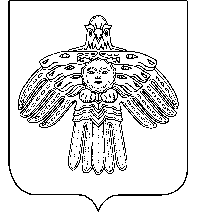 «Грива»сикт овмöдчöминсаСöвет«Грива»сикт овмöдчöминсаСöветРЕШЕНИЕПОМШУÖМот30 октября2017 г.№ № 4-15/42	(Республика Коми, с. Грива)	(Республика Коми, с. Грива)	(Республика Коми, с. Грива)